У  К  Р А  Ї  Н  А                             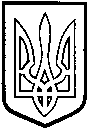 ТОМАШПІЛЬСЬКА РАЙОННА РАДАВ І Н Н И Ц Ь К О Ї  О Б Л А С Т ІРІШЕННЯ №526від 31 жовтня 2014 року					                                   33 сесія 6 скликанняПро внесення доповнень до Програми економічного і соціального розвитку району на 2014 рік, затвердженої рішенням 26 сесії районної ради 6 скликання від 30.01.2014 року №436	Відповідно до пункту 16 частини 1 статті 43 Закону України «Про місцеве самоврядування в Україні», рішення 26 сесії районної ради 6 скликання від 30.01.2014 року №436 «Про програму економічного і соціального розвитку району на 2014 рік», за погодженням з постійною комісією районної ради з питань бюджету, роботи промисловості, транспорту, зв’язку, енергозбереження, розвитку малого і середнього підприємництва, регуляторної політики, районна рада ВИРІШИЛА: 1. Внести до Програми економічного і соціального розвитку району на 2014 рік, затвердженої рішенням 26 сесії районної ради 6 скликання від 30.14.2014 року №436, такі  доповнення:1.1 Завдання «Підготовка та реалізація заходів з комплексного розвитку територій» пріоритету 4 «Залучення територіальних громад до розробки програм з комплексного розвитку територій, які реалізуються за рахунок обласного і державного бюджетів та завдяки міжнародній технічній допомозі» в сфері розвитку громадянського суспільства, доповнити таким змістом:1.2 Пріоритет 5. «Поліпшення матеріально-технічної бази охорони здоров’я та забезпечення виконання заходів відповідно до прийнятих програм щодо покращення стану здоров’я нації. Підвищення якості медичного обслуговування»  в соціально-гуманітарній сфері доповнити текстом такого змісту:2. Контроль за виконанням даного рішення покласти на постійну комісію районної ради з питань бюджету, роботи промисловості, транспорту, зв’язку, енергозбереження, розвитку малого і середнього підприємництва, регуляторної політики (Чорногуз В.А.).Голова районної ради					Л.НароганЗавданняШляхи вирішенняЧасові межіВідповідальні за виконанняОрієнтовні джерела фінансування, тис. грн.Очікуваний результатПідготовка та реалізація заходів з комплексного розвитку територійСпівфінансування проекту «Розвиток можливостей кооперативу для захисту правових і економічних інтересів особистих селянських господарств, а також розширення асортименту молочної продукції для соціальної сфери Томашпільського району» згідно умов проекту та угоди про співпрацю сторін.2014 р.Районна радаРайонний бюджет,20,0 Підвищення рівня життя населення в територіаль-них громадах району, розвиток кооперації, отримання фінансової допомоги для реалізації проекту.ЗавданняШляхи вирішенняЧасові межіВідповідальні за виконанняОрієнтовні джерела фінансування, тис. грн.Очікуваний результатЗменшення інтенсивності епідемії грипу і ГРВІДоукомплектування незнижувального залишку медикаментів для лікування хворих на грип та його ускладнення2014 р.Томашпільська ЦРЛРайонний бюджет,40,0Зменшення інтенсивності захворювання на грип і ГРВІ.